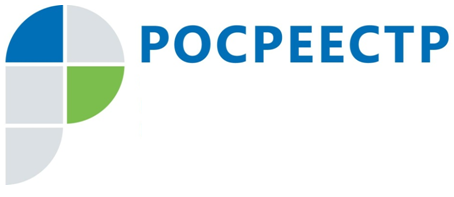 Выполнение показателей по снижению приостановлений и отказов в осуществлении кадастрового учета, установленных целевой модельюЦелевой моделью «Постановка на кадастровый учет земельных участков и объектов недвижимого имущества», в том числе, определена необходимость сокращения количества решений о приостановлениях и отказах в осуществлении кадастрового учета.Согласно ч. 1 ст. 29 Федерального закона от 13.07.2015 N 218-ФЗ "О государственной регистрации недвижимости" (далее – Закон) государственный кадастровый учет и (или) государственная регистрация прав включают в себя:прием заявления о государственном кадастровом учете и (или) государственной регистрации прав и прилагаемых к нему документов;проведение правовой экспертизы документов, представленных для осуществления государственного кадастрового учета и (или) государственной регистрации прав, на предмет наличия или отсутствия установленных оснований для приостановления (отказа) государственного кадастрового учета и (или) государственной регистрации прав;внесение в Единый государственный реестр недвижимости сведений, необходимых для осуществления государственного кадастрового учета и (или) государственной регистрации прав, либо уведомление о приостановлении (отказе) государственного кадастрового учета и (или) государственной регистрации прав при наличии оснований;выдачу документов.Основания приостановления осуществления государственного кадастрового учета и (или) государственной регистрации прав по решению государственного регистратора прав предусмотрены статьей 26 Закона. Таких оснований насчитывается более 50. Однако это позволяет более четко обозначить пределы правовой экспертизы, которую государственные регистраторы обязаны проводить в отношении поступивших документов.Государственными регистраторами в феврале 2018 года было принято: решений о приостановлении государственного кадастрового учета – 686, в январе 588,  доля приостановлений от общего количества  рассмотренных заявлений составляет 8,31 (в январе 8,52 %);решений об отказе в  осуществлении государственного кадастрового учета – 554, в январе 397, доля отказов от общего количества  рассмотренных заявлений составляет 5,44 (в январе - 5,04%);Качественный анализ причин приостановок показывает, что значительное количество приостановок связано с техническими ошибками кадастровых инженеров, допускаемыми при подготовке межевых, технических планов и актов обследования. Вторая категория решений о приостановлении связана с нарушениями законодательства: так нарушение порядка согласования границ смежных земельных участков, пересечением границ земельных участков.Информация о типичных ошибках ежемесячно доводится Управлением Росреестра по Тульской области до сведения саморегулируемых организаций, членами которых являются кадастровые инженеры, для принятия мер по исключению замечаний.